Lijst van burgemeesters van Schiebroek:AmbtsperiodeNaambijzonderheden1825 - 1850Jacob Smits Dzn1795-1825 Eerder schout, maire 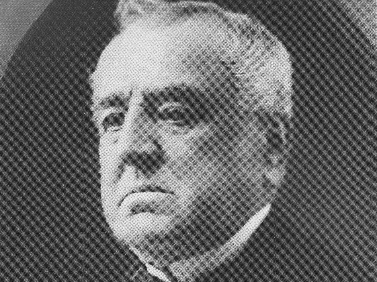 1850 - 1879Jacob Wijnaendts (1802-1879)1832-1879 Eerder en tevens burgemeester van Overschie 1879 - 1894 Cornelis Jacob Anton Wijnaendts (4 februari 1841 Oud-Beijerland – 26 oktober 1921 Hilversum)1869-1874 Burgemeester van Leimuiden 
1874-1879 Burgemeester van Hoogblokland Hoornaar en Noordeloos
1879-1884 Tevens burgemeester van Overschie 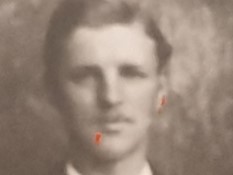 1894 - 1905Abraham Verschoor (22 maart 1867 Rotterdam – 27 augustus 1905 Rotterdam)	1905 - 1919Jan Bos (8 september 1868 Ridderkerk – 21 januari 1920 Overschie)1894-1896 Burgemeester van Amerstol1896-1920 Eerder en tevens burgemeester van Overschie 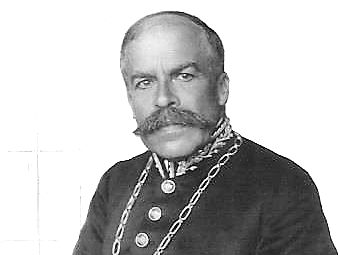 1919 - 1924Jhr. Volkert Huibert de Villeneuve(21 augustus 1866 Paramaribo - 1924)Tot 1898     Gemeentesecretaris in Lochem1898-1907  Burgemeester van Alblasserdam 1907-1924  Eerder en tevens burgemeester van Hillegersberg (1907-1924)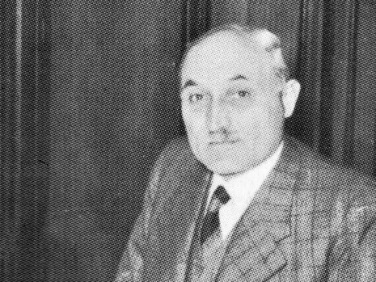 1924 - 1941Jan Pieter Henderik Dhont (8 mei 1884 Rotterdam - 1983)1916-1924  Gemeentesecretaris van Schiebroek1942-1945  Burgemeester van Sliedrecht